CAPÍTOL XILo dusau planeta qu'èra abitada per un vanitós :Ah ! Ah ! Valà le visita d’un admirator ! s’écridèt de lunh lo vanitós talèu s’avisèt deu prinçòt.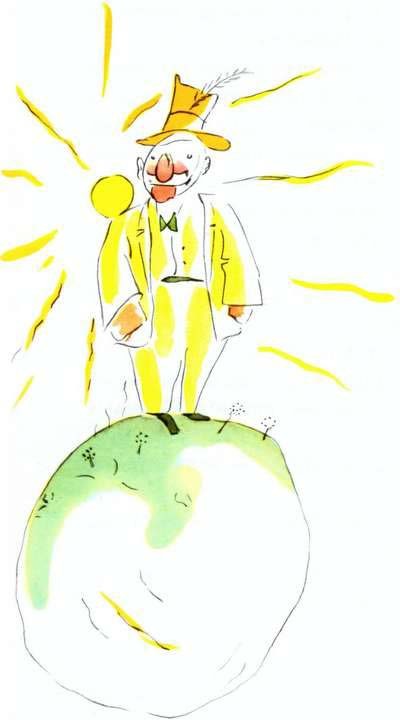 Pr’amon, preus vanitós los auts omis que son admirators.Adishatz, çò dit lo prinçòt. Qu’atz un capèth estranh.Qu’es per saludar, ce’u responot lo vanitós. Qu’es per sa- ludar quòn m’aclaman. Malurosament ne passa jamèi digun per ‘cí.Ah ? ce dit lo prinçòt dont ne comprenot pas.Truca de les toas mans l’uu’ a l’auta, aconselhèt donc lo vanitós.Lo prinçòt que truquèt les soas mans l’uu’ a l’auta. Lo va- nitós que saludèt modestament tot en susluvants lo son capèth.« Aquò qu’es mèi amusiu que le visita au rei », ce dit en eth-medís lo prinçòt. E que tornèt trucar les soas mans l’uu’ a l’auta. Lo vanitós que tornèt saludar tot en susluvants lo son capèth.Après cinc minutas d’exercici lo prinçòt que’s fatiguèt de le monotonia deu jòc :E, per que tomba lo capèth, ce demandèt, çò qu’an de har ?Mès lo vanitós ne l’entenot pas. Los vanitós n’entenen sonque les laudors.M’esmiraglas bé de vrai hòrt ? ce domandèt au prinçòt.Que significa s’esmiraglar ?S’esmiraglar que significa conéisher que sui l’òmi lo mèi bèth, lo mélher pelhat, lo mèi ric e lo mèi intelligent deu planeta.Mès qu’es solet suu ton planeta !Hèis-me ‘queth plesir. Totun, esmiragla-te de jo !Que m’esmiragli de tu, ce dit lo prinçòt, tot en luvants un chic les espanlas, mès en qué e pòt bien t’interessar ?E lo prinçòt que se n'anot.« Les grandas personas que son bé de vrai bien estranhas »,ce dit simplament en eth-medís durants lo son viatge.